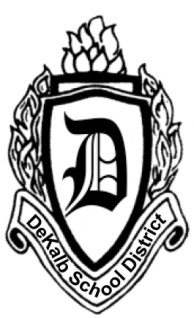 Información PersonalInformación PersonalInformación PersonalInformación PersonalInformación PersonalInformación PersonalInformación PersonalInformación PersonalInformación PersonalInformación PersonalInformación PersonalNombreNombreSegundo NombreSegundo NombreSegundo NombreApellidoApellidoApellidoDirecciónDirecciónDirecciónDirecciónDirecciónDirecciónDirecciónDirecciónDirecciónDirecciónDirecciónCiudad, Estado, Código PostalCiudad, Estado, Código PostalCiudad, Estado, Código PostalCiudad, Estado, Código PostalCiudad, Estado, Código PostalCiudad, Estado, Código PostalCiudad, Estado, Código PostalCondadoCondadoCondadoCorreo ElectrónicoFecha de NacimientoFecha de NacimientoFecha de NacimientoFecha de NacimientoTeléfono del DíaTeléfono del DíaTeléfono del DíaInformación Especifica de Chaperones/VoluntariosInformación Especifica de Chaperones/VoluntariosInformación Especifica de Chaperones/VoluntariosInformación Especifica de Chaperones/VoluntariosInformación Especifica de Chaperones/VoluntariosInformación Especifica de Chaperones/VoluntariosInformación Especifica de Chaperones/VoluntariosInformación Especifica de Chaperones/VoluntariosInformación Especifica de Chaperones/VoluntariosInformación Especifica de Chaperones/VoluntariosInformación Especifica de Chaperones/VoluntariosEscuelaEscuelaEscuelaEscuelaEscuelaMaestroMaestroMaestroMaestroMaestroNombre del AlumnoNombre del AlumnoNombre del AlumnoNombre del AlumnoNombre del AlumnoNombre del AlumnoNombre del AlumnoNombre del AlumnoNombre del AlumnoGradoMe gustaría:Me gustaría:Me gustaría:Me gustaría:Me gustaría:Me gustaría:Me gustaría:Me gustaría:Me gustaría:Me gustaría:Me gustaría:  Ser voluntario en el salón de mi hijo (a la vista de un empleado certificado del Distrito  428)*  Ser voluntario en el salón de mi hijo (a la vista de un empleado certificado del Distrito  428)*  Ser voluntario en el salón de mi hijo (a la vista de un empleado certificado del Distrito  428)*  Ser voluntario en el salón de mi hijo (a la vista de un empleado certificado del Distrito  428)*  Ser voluntario en el salón de mi hijo (a la vista de un empleado certificado del Distrito  428)*  Ser voluntario en el salón de mi hijo (a la vista de un empleado certificado del Distrito  428)*  Ser voluntario en el salón de mi hijo (a la vista de un empleado certificado del Distrito  428)*  Ser voluntario en el salón de mi hijo (a la vista de un empleado certificado del Distrito  428)*  Ser voluntario en el salón de mi hijo (a la vista de un empleado certificado del Distrito  428)*  Ser voluntario en el salón de mi hijo (a la vista de un empleado certificado del Distrito  428)*  Ser voluntario en el salón de mi hijo (a la vista de un empleado certificado del Distrito  428)*  Ser voluntario en el salón de mi hijo (con la expectativa de estar solo con los niños)*  Ser voluntario en el salón de mi hijo (con la expectativa de estar solo con los niños)*  Ser voluntario en el salón de mi hijo (con la expectativa de estar solo con los niños)*  Ser voluntario en el salón de mi hijo (con la expectativa de estar solo con los niños)*  Ser voluntario en el salón de mi hijo (con la expectativa de estar solo con los niños)*  Ser voluntario en el salón de mi hijo (con la expectativa de estar solo con los niños)*  Ser voluntario en el salón de mi hijo (con la expectativa de estar solo con los niños)*  Ser voluntario en el salón de mi hijo (con la expectativa de estar solo con los niños)*  Ser voluntario en el salón de mi hijo (con la expectativa de estar solo con los niños)*  Ser voluntario en el salón de mi hijo (con la expectativa de estar solo con los niños)*  Ser voluntario en el salón de mi hijo (con la expectativa de estar solo con los niños)*  Ser chaperón en una excursión de un día*  Ser chaperón en una excursión de un día*  Ser chaperón en una excursión de un día*  Ser chaperón en una excursión de un día*  Ser chaperón en una excursión de un día*  Ser chaperón en una excursión de un día*  Ser chaperón en una excursión de un día*  Ser chaperón en una excursión de un día*  Ser chaperón en una excursión de un día*  Ser chaperón en una excursión de un día*  Ser chaperón en una excursión de un día*  Ser chaperón en un paseo de más de un día (requiere una revisión de su historial por medio de sus huellas digitales como costo de $60 pagados por el chaperón)  Ser chaperón en un paseo de más de un día (requiere una revisión de su historial por medio de sus huellas digitales como costo de $60 pagados por el chaperón)  Ser chaperón en un paseo de más de un día (requiere una revisión de su historial por medio de sus huellas digitales como costo de $60 pagados por el chaperón)  Ser chaperón en un paseo de más de un día (requiere una revisión de su historial por medio de sus huellas digitales como costo de $60 pagados por el chaperón)  Ser chaperón en un paseo de más de un día (requiere una revisión de su historial por medio de sus huellas digitales como costo de $60 pagados por el chaperón)  Ser chaperón en un paseo de más de un día (requiere una revisión de su historial por medio de sus huellas digitales como costo de $60 pagados por el chaperón)  Ser chaperón en un paseo de más de un día (requiere una revisión de su historial por medio de sus huellas digitales como costo de $60 pagados por el chaperón)  Ser chaperón en un paseo de más de un día (requiere una revisión de su historial por medio de sus huellas digitales como costo de $60 pagados por el chaperón)  Ser chaperón en un paseo de más de un día (requiere una revisión de su historial por medio de sus huellas digitales como costo de $60 pagados por el chaperón)  Ser chaperón en un paseo de más de un día (requiere una revisión de su historial por medio de sus huellas digitales como costo de $60 pagados por el chaperón)  Ser chaperón en un paseo de más de un día (requiere una revisión de su historial por medio de sus huellas digitales como costo de $60 pagados por el chaperón)  * Yo entiendo que para convertirme un chaperón/voluntario de DeKalb CUSD 428, una revisión de su historial por medio de su nombre será conducido. Un record criminal anterior no es seguro que resulte en su descalificación como voluntario.  * Yo entiendo que para convertirme un chaperón/voluntario de DeKalb CUSD 428, una revisión de su historial por medio de su nombre será conducido. Un record criminal anterior no es seguro que resulte en su descalificación como voluntario.  * Yo entiendo que para convertirme un chaperón/voluntario de DeKalb CUSD 428, una revisión de su historial por medio de su nombre será conducido. Un record criminal anterior no es seguro que resulte en su descalificación como voluntario.  * Yo entiendo que para convertirme un chaperón/voluntario de DeKalb CUSD 428, una revisión de su historial por medio de su nombre será conducido. Un record criminal anterior no es seguro que resulte en su descalificación como voluntario.  * Yo entiendo que para convertirme un chaperón/voluntario de DeKalb CUSD 428, una revisión de su historial por medio de su nombre será conducido. Un record criminal anterior no es seguro que resulte en su descalificación como voluntario.  * Yo entiendo que para convertirme un chaperón/voluntario de DeKalb CUSD 428, una revisión de su historial por medio de su nombre será conducido. Un record criminal anterior no es seguro que resulte en su descalificación como voluntario.  * Yo entiendo que para convertirme un chaperón/voluntario de DeKalb CUSD 428, una revisión de su historial por medio de su nombre será conducido. Un record criminal anterior no es seguro que resulte en su descalificación como voluntario.  * Yo entiendo que para convertirme un chaperón/voluntario de DeKalb CUSD 428, una revisión de su historial por medio de su nombre será conducido. Un record criminal anterior no es seguro que resulte en su descalificación como voluntario.  * Yo entiendo que para convertirme un chaperón/voluntario de DeKalb CUSD 428, una revisión de su historial por medio de su nombre será conducido. Un record criminal anterior no es seguro que resulte en su descalificación como voluntario.  * Yo entiendo que para convertirme un chaperón/voluntario de DeKalb CUSD 428, una revisión de su historial por medio de su nombre será conducido. Un record criminal anterior no es seguro que resulte en su descalificación como voluntario.  * Yo entiendo que para convertirme un chaperón/voluntario de DeKalb CUSD 428, una revisión de su historial por medio de su nombre será conducido. Un record criminal anterior no es seguro que resulte en su descalificación como voluntario.Firma del Chaperon/voluntarioFirma del Chaperon/voluntarioFirma del Chaperon/voluntarioFirma del Chaperon/voluntarioFirma del Chaperon/voluntarioFirma del Chaperon/voluntarioFirma del Chaperon/voluntarioFechaFecha